Opmerkingen:(groen= besproken met Lotte; geel = heeft nog aandacht nodig) 4 uur per week: voor k&v; daarnaast nog 4 u voor IO??In Almelo staat er een hele dag VK/VV op rooster (woensdagen met stgc, bssm, gltm). Dat zijn 7 klokuren. Het gaat hierbij om een groep van 36 leerlingen N41/31/21.Onderdelen zoals excursies kunnen daarbij voor de hele groep georganiseerd worden.3)De opdracht staat nu ook (deels) in een Wikiwijs-arrangement: maken.wikiwijs.nl/52017/Integrale_opdracht__Aanleg_en_onderhoud_van_vijvers_en_waterpartijenDe specifieke onderwijsdoelen zijn in dit doc nog niet voldoende uitgewerkt. Ik mis nog: 3.1.5 Kan plannen en organiseren zodat de doelen worden gehaald3.1.1 Kan omgaan met onverwachte situaties 3.1.2 Is klantgerichtDeze doelen staan in het globaal ontwerp. Zijn deze goed gekozen? Of passen andere doelen beter nu we wat verder ontwikkeld hebben?Natuurlijk moet ik ook nog aangeven wat de specifieke doelen zijn van  de verschillende cursussen, trainingen en opdrachten. Bijv:  Kan  6 verschillende soorten vijvers benoemen.In mijn Wikiwijsarrangement heb ik het niet over cursussen en trainingen, maar vooral over opdrachten. Hoe los ik dat op?Cursus: bijna alle onderdelen in de Wiki behoren tot de cursus. Alleen “Randafwerking” is een soort van training (in deze training leren de deelnemers om de rand precies waterpas te maken);Is het zinvol om te zorgen voor meer verschillende trainingen? Bijv. folie lassen; folie leggen (met weinig plooien; bij de rand wegwerken); grondkering maken (voor de verschillende niveaus in de vijver).Het uiteindelijke beroepsproduct is een vijver. Waarschijnlijk gaan we dit op het schoolterrein uitvoeren. Maar het zou natuurlijk veel mooier zijn als we dit in een reële situatie kunnen doen. Ik heb de Integrale opdracht zo geformuleerd dat ze tijdens het leren ook steeds met het eindproduct bezig zijn: bijv. wekelijks met de klant overleg hebben over de aan te leggen vijver.Maak ik 1 Wiki voor Niv 2, 3 en 4 of maak ik aparte arrangementen? In het eerste geval geef ik bij de verschillende opdrachten aan of ze al of niet bedoeld zijn voor niv 2, 3 en 4. Ook zou je dan steeds apart aan moeten geven wat de eisen zijn per niveau? Antw: apart! Moet dan ook kijken naar de verschillen in de leerdoelen in het KD. Bij Niv 2 hov niets; bij niv 2 groen en cult alleen: § heeft kennis van waterkwaliteit en waterhuishouding(basis: § heeft kennis van waterbeheer)Mogelijk schiet ik wat door met de detailinvulling van de Wiki. Ik ben te nauwkeurig in het beschrijven wat er elke week gaat gebeuren. Misschien is dat nuttig, maar te tijdrovend voor een ontwikkelgroep; er zijn nog zoveel andere onderdelen die voorbereid moeten worden.Overigens heb ik nog minimaal een hele dag nodig om echt een toonbaar product op te leveren. Ik ga dat nu niet doen, maar maak eerst de onderdelen rioleringen en drainage af.Onderwerpen als waterzuivering en kikkerpoelen zijn in deze integrale opdracht nog te weinig uitgewerkt.Naar aanleiding van feedback van Lotte:Integrale opdracht en cursus beter scheiden. In dit document gaat het over cursussen (en trainingen) die leiden naar de IO. In de wiki mag ik het misschien wel samennemen.11)	Hoe oplossen dat vijvers los staat van rioleringen/waterafvoer? Het zijn twee IO’s; het is gekunsteld om ze te combineren. Mijn eerste oplossing was om van beide cursussen en trainingen aan te bieden en alleen de vijver als IO uit te laten voeren. 1e: we kunnen er voor kiezen om de leerlingen het in gesprekken met de klant van begin af te laten hebben over 2 projecten (1=vijver, 2=waterafvoersysteem). 4 weken cursus vijver, dan 3 weken waterafvoer en dan 1 week aanleg vijver en waterafvoersysteem. 2e: je zou ook het waterafvoersysteem kunnen laten doen bij verhardingen of bij technische voorzieningen. 3e: twee IO’s in een periode van 8 weken: eerst 4-5 weken vijvers en dan 3-4 weken waterafvoer. Voorlopig kies ik voor deze derde mogelijkheid. 	In de lessen moet er wel erg vaak iets gebeuren met het invullen van het werkdocument. Dat gaat heel saai worden. Na de eerste week zal ik dit niet verder op gaan schrijven. Ik zorg wel voor ppt en toetsvragen, maar de invulling van elke les, compleet met werkvormen, dat voert te ver. Variatie: randafwerking niet in ppt en werkdocument, maar zelf laten tekenen en aan elkaar presenteren; zelf foto’s laten maken bij een vijvercentrum. 	De beoordeling leunt nu erg op de docent. Kijk eens of het mogelijk is om de leerlingen vaker zichzelf of elkaar te laten beoordelen.In 1e week van deze IO is er ook aandacht voor de kikkerpoel, zij het heel gering. Het is namelijk de bedoeling dat de leerlingen breder kunnen kiezen dan alleen de aanleg van een tuinvijver.In de leerdoelen staat ook wat over waterberging. In eerste instantie wilde ik het daarbij hebben over retentiegebieden en overstromingen. Misschien moet ik me maar beperken tot waterberging in de tuin. Wel aandacht voor het grotere niveau en de inspanningen van het waterschap, maar in hoofdzaak zal ik het hierbij laten gaan over “wateroverlast in de tuin”. Inspirerende video's over watertuinen op RIONED ...Dit komt aan de orde bij het arrangement rioleringen/wateroverlast/drainage.Jammer dat mijn IO nog maar zo weinig overlap heeft met CIV. Hebben zij er wat aan? Is het nog wel nuttig voor CIV? “Oplossingen”: 1e: zet waterkwaliteit er nog wat steviger in; dus zorg ervoor dat ze die opdracht van CIV echt gaan doen. 2e: Schep de mogelijkheid dat de actieve leerling wel bijvoorbeeld een helofytenfilter kan bouwen.3e : zorg dat er verderop in de opleiding nog wat meer met water kan gebeuren.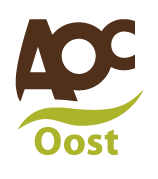 Week 1 Starten met enkele plaatjes van vijvers. Zie PPT. Vragen of leerlingen een cijfer van 1 – 10 geven per vijver; met korte motivatie.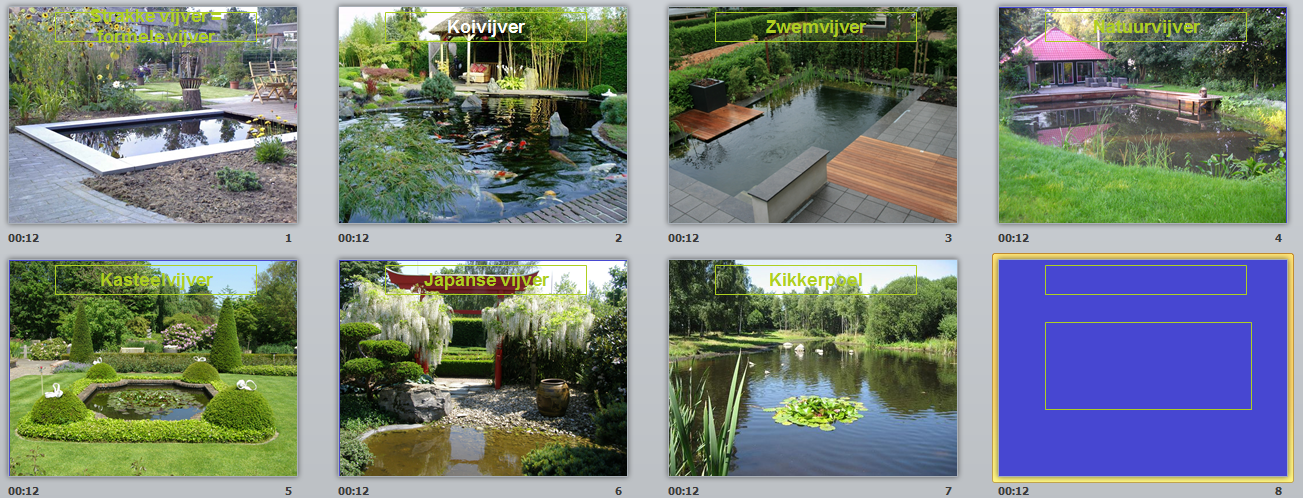 2. Klas zelf na laten denken over vijvers. We doen dit door groepjes van 3 op te laten schrijven wat belangrijke punten zijn om het vijverwater helder te houden.Een klant heeft een vijver van 2 bij 4 meter en een diepte van 60 cm. Hij heeft ongeveer 20 karpertjes in de vijver (20 cm lengte).In de winter ziet het er best aardig uit, maar in de zomer wordt het water vaak troebel.Heel jammer!Hij wil namelijk HELDER water!Hij vraagt jou om raad.Wat ga je deze klant adviseren?Iemand uit de klas schrijft steekwoorden op bord.Vragen om toelichting.Docent omcirkelt de belangrijkste woorden.Afbeelding: troebel water in de vijver 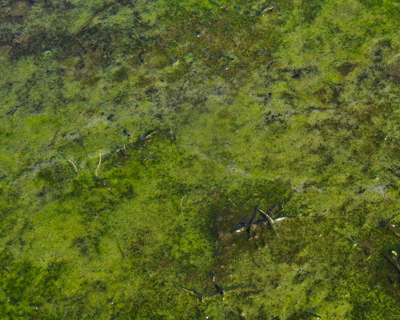 Belangrijkste punten: zie PPT.Film over het onderhoud van een vijver: Onderhouden van tuinvijversUitleg over onderhoud. Invullen werkdocument.Film over kikkerpoelen: Aanleggen van een kikkerpoelBeschrijf een vijver in de buurt van school of woonplaats. Voer metingen en observaties uit. Maak een schets op een groot vel papier en zet de afmetingen er bij. Maak foto’s. (Werken in groepen van 3 personen).Hoe groot is de vijver? Hoe diep? Wat is de inhoud; hoeveel liter water zit er in?Hoeveel vissen zitten en in de vijver? Welke soorten?Wat voor waterplanten?Is het een mooie vijver? Hoe is de helderheid?  Hoe is de randafwerking?Hoe is de onderhoudstoestand? Is het nodig om nu onderhoud te doen of kan het nog een maand of een jaar wachten?Hang het vel papier aan de wand en presenteer aan je klasgenoten. De docent beoordeelt de inbreng van de deelnemers met voldoende of onvoldoende.Week 2Uitleg over: Verschillende soorten vijversVijverfolieVijvers van beton, polyester en kleiAfwerking vijverrandenVul het Werkdocument verder in. Opdracht vijverontwerp voor “rijke” klant (individueel): iedereen tekent een vijver in bovenaanzicht en doorsnede. Aandacht voor materiaallijst, arbeidsuren en kosten.Uitleg over: Planten in en om de vijver/kikkerpoel (80 stuks voor niv 4, incl fauna)Eigenschappen van waterplantenDieren in en om de vijver Vissen in de vijver De koivijver De zwemvijver WaterelementenInvullen werkdocument.Uitleg over aanlegwerkzaamheden. Website Mijn vijversite. Films over de aanleg van vijvers (zie ook youtube).Invullen werkdocument.Meten van de waterkwaliteit; maatregelen om de waterkwaliteit te verbeteren.Invullen werkdocument. Projectopdracht Schoon water (niveau 4 gaat hier dieper op in dan niveau 2 en 3).Oefenen met graven, folie, randafwerking (gebruik waterpas), verschillende niveaus in de vijver.Week 3Excursie vijvers (Modeltuinen, zoals Hofman, Appeltern, Boomkamp of vijverwinkel).Invullen beoordelingsformulieren over de vijvers.Excursie kikkerpoelen. Uitleg over planten en dieren om de vijver, over verlanding, over onderhoud van de poel, meten van de waterkwaliteit.Theorietoets vijvers. Toets waterplanten. Aanleg oefenvijver (in groepen van 3 of 4; op schoolterrein; de oefenvijver is inclusief de aansluiting op een filtersysteem). Week 4Afronding aanleg oefenvijver (op schoolterrein of bij vijverspecialist); voorbereiding integrale opdracht (week 5)Week 5	xx. werken aan de integrale opdrachtNB: werkstukken en toetsen moeten voldoende zijn bij de start.BeoordelingJe wordt beoordeeld op de volgende punten:-groepswerk “helder water” voldoende-groepswerk “beschrijf een vijver” voldoende-verslag excursies (inclusief beoordelingen van 10 vijvers bij vijvercentrum)-individueel werkstuk “ontwerp een vijver”-werkdocument -toetsen vakkennis en plantenkennis-groepswerk proefvijver op schoolterrein	 alles voldoende om te starten met de IO vijveraanleg-Aanleg vijver in de praktijk. Beoordeling op de volgende punten: totaalbeeld, randafwerking, samenwerking, communicatie.Aanleg vijvers en waterpartijenAanleg vijvers en waterpartijenOpleiding Opzichter / uitvoerder5ACursus is verbonden aan de integrale opdrachtHelder waterSpecifieke onderwijsdoelen voor deze cursussenP7:V: 2.1.9 Kan vijvers en waterpartijen/waterberging aanleggenK: 1.1.11 Heeft kennis van waterkwaliteit en maatregelen om de kwaliteit te verbeterenHeeft kennis van waterkwaliteit en waterhuishoudingK: 1.1.6 Heeft kennis van de eigenschappen van waterplantenBasis: § heeft kennis van waterbeheerInhoudVerschillende soorten vijvers Vijverfolie Vijvers van beton, polyester en klei Afwerking vijverranden Vijverwater Planten in en om de vijver Dieren in en om de vijver Vissen in de vijver Vijverfiltersystemen Skimmers voor de vijver De koivijver De zwemvijver Waterelementen Maak vijvers veilig voor kinderen (moet nog aangepast worden)LeermiddelenArrangementen, presentaties, opdrachten, toetsenBeoordelingOpdrachten en toetsen moeten voldoende zijn om mee te kunnen doen met het afsluitende deel van de integrale opdracht.BijeenkomstOnderwerpenOpdrachtenDidactische werkvormBronnenWeek 1 /datum4 uurVerschillende soorten vijvers Vijverwater Vijverfolie Vijvers van beton, polyester en klei Afwerking vijverranden Opdracht “Helder water!” maken Vijver uit de buurt opmeten, verslag van maken, advies opschrijven en presenteren (in groepjes van 3)(in het kader van de IO op pad om klant met vijverwens te vinden en gesprekken mee te hebben)groepswerkTuinvijvers aanleggen 34041Specifieke leerdoelen opdrachten in week 1:(Voorkennis activeren)Kan verschillende soorten vijvers herkennen en benoemenHeeft kennis van biologisch evenwicht in een vijver en hoe je dat kunt bereiken.Heeft kennis van de belangrijkste onderhoudsmaatregelen in een vijverHeeft kennis van de aanleg en het onderhoud van een kikkerpoelHeeft kennis van de verschillende materialen die gebruikt worden om het water vast te houden in een vijverSpecifieke leerdoelen opdrachten in week 1:(Voorkennis activeren)Kan verschillende soorten vijvers herkennen en benoemenHeeft kennis van biologisch evenwicht in een vijver en hoe je dat kunt bereiken.Heeft kennis van de belangrijkste onderhoudsmaatregelen in een vijverHeeft kennis van de aanleg en het onderhoud van een kikkerpoelHeeft kennis van de verschillende materialen die gebruikt worden om het water vast te houden in een vijverSpecifieke leerdoelen opdrachten in week 1:(Voorkennis activeren)Kan verschillende soorten vijvers herkennen en benoemenHeeft kennis van biologisch evenwicht in een vijver en hoe je dat kunt bereiken.Heeft kennis van de belangrijkste onderhoudsmaatregelen in een vijverHeeft kennis van de aanleg en het onderhoud van een kikkerpoelHeeft kennis van de verschillende materialen die gebruikt worden om het water vast te houden in een vijverSpecifieke leerdoelen opdrachten in week 1:(Voorkennis activeren)Kan verschillende soorten vijvers herkennen en benoemenHeeft kennis van biologisch evenwicht in een vijver en hoe je dat kunt bereiken.Heeft kennis van de belangrijkste onderhoudsmaatregelen in een vijverHeeft kennis van de aanleg en het onderhoud van een kikkerpoelHeeft kennis van de verschillende materialen die gebruikt worden om het water vast te houden in een vijverSpecifieke leerdoelen opdrachten in week 1:(Voorkennis activeren)Kan verschillende soorten vijvers herkennen en benoemenHeeft kennis van biologisch evenwicht in een vijver en hoe je dat kunt bereiken.Heeft kennis van de belangrijkste onderhoudsmaatregelen in een vijverHeeft kennis van de aanleg en het onderhoud van een kikkerpoelHeeft kennis van de verschillende materialen die gebruikt worden om het water vast te houden in een vijverPlanningOriëntatie: 15 min.Bespreken Int opdracht: 15 -30 minLes werkdoc: beoordeling vijvers: 15 minfilm onderhoud: 15 minfilm kikkerpoel: 15 min.  cumulatief 90 min.theorie soorten vijvers en materialen: 15 cum 105Opdracht 2: Beschrijf een vijver: 15 cum 120; buiten school uit laten voeren  Huiswerk!?PlanningOriëntatie: 15 min.Bespreken Int opdracht: 15 -30 minLes werkdoc: beoordeling vijvers: 15 minfilm onderhoud: 15 minfilm kikkerpoel: 15 min.  cumulatief 90 min.theorie soorten vijvers en materialen: 15 cum 105Opdracht 2: Beschrijf een vijver: 15 cum 120; buiten school uit laten voeren  Huiswerk!?PlanningOriëntatie: 15 min.Bespreken Int opdracht: 15 -30 minLes werkdoc: beoordeling vijvers: 15 minfilm onderhoud: 15 minfilm kikkerpoel: 15 min.  cumulatief 90 min.theorie soorten vijvers en materialen: 15 cum 105Opdracht 2: Beschrijf een vijver: 15 cum 120; buiten school uit laten voeren  Huiswerk!?PlanningOriëntatie: 15 min.Bespreken Int opdracht: 15 -30 minLes werkdoc: beoordeling vijvers: 15 minfilm onderhoud: 15 minfilm kikkerpoel: 15 min.  cumulatief 90 min.theorie soorten vijvers en materialen: 15 cum 105Opdracht 2: Beschrijf een vijver: 15 cum 120; buiten school uit laten voeren  Huiswerk!?PlanningOriëntatie: 15 min.Bespreken Int opdracht: 15 -30 minLes werkdoc: beoordeling vijvers: 15 minfilm onderhoud: 15 minfilm kikkerpoel: 15 min.  cumulatief 90 min.theorie soorten vijvers en materialen: 15 cum 105Opdracht 2: Beschrijf een vijver: 15 cum 120; buiten school uit laten voeren  Huiswerk!?Week 2 /datum4 uurPlanten in en om de vijver Dieren in en om de vijver Vissen in de vijver De koivijver De zwemvijver WaterelementenVijver ontwerpen voor “rijke” klant Werkdocument invullenIndividueel, tekenen, rekenen, posterpresentatieKlassikale workshopTuinvijvers aanleggen 34041Watergangen, oevers en poelen aanleggen 34039Specifieke leerdoelen opdrachten in week 2:Heeft kennis van het belang van een goede randafwerking en de verschillende mogelijkheden voor de randafwerking van een vijver.Heeft kennis van de kosten van de aanleg van een vijverKan eenvoudige kostenberekeningen makenHeeft kennis van de verschillende soorten vijverplanten (indeling in verschillende zones)Heeft kennis van tenminste 40 water-, moeras- en oeverplanten.Heeft kennis van tenminste 15 vissen en/of amfibieën.Specifieke leerdoelen opdrachten in week 2:Heeft kennis van het belang van een goede randafwerking en de verschillende mogelijkheden voor de randafwerking van een vijver.Heeft kennis van de kosten van de aanleg van een vijverKan eenvoudige kostenberekeningen makenHeeft kennis van de verschillende soorten vijverplanten (indeling in verschillende zones)Heeft kennis van tenminste 40 water-, moeras- en oeverplanten.Heeft kennis van tenminste 15 vissen en/of amfibieën.Specifieke leerdoelen opdrachten in week 2:Heeft kennis van het belang van een goede randafwerking en de verschillende mogelijkheden voor de randafwerking van een vijver.Heeft kennis van de kosten van de aanleg van een vijverKan eenvoudige kostenberekeningen makenHeeft kennis van de verschillende soorten vijverplanten (indeling in verschillende zones)Heeft kennis van tenminste 40 water-, moeras- en oeverplanten.Heeft kennis van tenminste 15 vissen en/of amfibieën.Specifieke leerdoelen opdrachten in week 2:Heeft kennis van het belang van een goede randafwerking en de verschillende mogelijkheden voor de randafwerking van een vijver.Heeft kennis van de kosten van de aanleg van een vijverKan eenvoudige kostenberekeningen makenHeeft kennis van de verschillende soorten vijverplanten (indeling in verschillende zones)Heeft kennis van tenminste 40 water-, moeras- en oeverplanten.Heeft kennis van tenminste 15 vissen en/of amfibieën.Specifieke leerdoelen opdrachten in week 2:Heeft kennis van het belang van een goede randafwerking en de verschillende mogelijkheden voor de randafwerking van een vijver.Heeft kennis van de kosten van de aanleg van een vijverKan eenvoudige kostenberekeningen makenHeeft kennis van de verschillende soorten vijverplanten (indeling in verschillende zones)Heeft kennis van tenminste 40 water-, moeras- en oeverplanten.Heeft kennis van tenminste 15 vissen en/of amfibieën. Planning: Randafwerking uitleg / tekenen: 30 minOpdracht 3: ontwerp een vijver; Uitleg over een eenvoudige begroting (90 cum 120)Vijverplanten (30 cum 150)Vissen/amfibieën (30 cum 180) Planning: Randafwerking uitleg / tekenen: 30 minOpdracht 3: ontwerp een vijver; Uitleg over een eenvoudige begroting (90 cum 120)Vijverplanten (30 cum 150)Vissen/amfibieën (30 cum 180) Planning: Randafwerking uitleg / tekenen: 30 minOpdracht 3: ontwerp een vijver; Uitleg over een eenvoudige begroting (90 cum 120)Vijverplanten (30 cum 150)Vissen/amfibieën (30 cum 180) Planning: Randafwerking uitleg / tekenen: 30 minOpdracht 3: ontwerp een vijver; Uitleg over een eenvoudige begroting (90 cum 120)Vijverplanten (30 cum 150)Vissen/amfibieën (30 cum 180) Planning: Randafwerking uitleg / tekenen: 30 minOpdracht 3: ontwerp een vijver; Uitleg over een eenvoudige begroting (90 cum 120)Vijverplanten (30 cum 150)Vissen/amfibieën (30 cum 180)Week 3 /datum4 uurVijverfiltersystemen Skimmers voor de vijver Maak vijvers veilig voor kinderenDe kringloop van het waterOpdracht “schoon water” van CIV Excursie vijvers (bijv Boomkamp of vijverzaak)Excursie kikkerpoelenToets vijveraanleg.Toets waterplanten, vissen en amfibieën.groepswerkProjectopdracht Schoon waterDe kringloop van het waterSpecifieke leerdoelen opdrachten in week 3:Heeft kennis van de verschillende soorten filters en de werkingKan een filtersysteem makenKan benoemen hoe je vijvers veilig voor kinderen kunt maken(kan de verschillende soorten vijvers benoemen (herh))Kan het benodigde onderhoud van verschillende vijvers benoemen(Heeft kennis van tenminste 40 water-, moeras- en oeverplanten(herh))Specifieke leerdoelen opdrachten in week 3:Heeft kennis van de verschillende soorten filters en de werkingKan een filtersysteem makenKan benoemen hoe je vijvers veilig voor kinderen kunt maken(kan de verschillende soorten vijvers benoemen (herh))Kan het benodigde onderhoud van verschillende vijvers benoemen(Heeft kennis van tenminste 40 water-, moeras- en oeverplanten(herh))Specifieke leerdoelen opdrachten in week 3:Heeft kennis van de verschillende soorten filters en de werkingKan een filtersysteem makenKan benoemen hoe je vijvers veilig voor kinderen kunt maken(kan de verschillende soorten vijvers benoemen (herh))Kan het benodigde onderhoud van verschillende vijvers benoemen(Heeft kennis van tenminste 40 water-, moeras- en oeverplanten(herh))Specifieke leerdoelen opdrachten in week 3:Heeft kennis van de verschillende soorten filters en de werkingKan een filtersysteem makenKan benoemen hoe je vijvers veilig voor kinderen kunt maken(kan de verschillende soorten vijvers benoemen (herh))Kan het benodigde onderhoud van verschillende vijvers benoemen(Heeft kennis van tenminste 40 water-, moeras- en oeverplanten(herh))Specifieke leerdoelen opdrachten in week 3:Heeft kennis van de verschillende soorten filters en de werkingKan een filtersysteem makenKan benoemen hoe je vijvers veilig voor kinderen kunt maken(kan de verschillende soorten vijvers benoemen (herh))Kan het benodigde onderhoud van verschillende vijvers benoemen(Heeft kennis van tenminste 40 water-, moeras- en oeverplanten(herh))Planning:Uitleg over filtersystemen (15 min)Werkstuk Schoon water: nut of noodzaakOpdracht 4.1: (30 cum 45)Opdracht 4.2: (75 cum 120)Opdracht 4.3: (120 cum 240)Opdracht 4.4: (90 cum 330)Excursie vijvercentrum (120 cum 450)Planning:Uitleg over filtersystemen (15 min)Werkstuk Schoon water: nut of noodzaakOpdracht 4.1: (30 cum 45)Opdracht 4.2: (75 cum 120)Opdracht 4.3: (120 cum 240)Opdracht 4.4: (90 cum 330)Excursie vijvercentrum (120 cum 450)Planning:Uitleg over filtersystemen (15 min)Werkstuk Schoon water: nut of noodzaakOpdracht 4.1: (30 cum 45)Opdracht 4.2: (75 cum 120)Opdracht 4.3: (120 cum 240)Opdracht 4.4: (90 cum 330)Excursie vijvercentrum (120 cum 450)Planning:Uitleg over filtersystemen (15 min)Werkstuk Schoon water: nut of noodzaakOpdracht 4.1: (30 cum 45)Opdracht 4.2: (75 cum 120)Opdracht 4.3: (120 cum 240)Opdracht 4.4: (90 cum 330)Excursie vijvercentrum (120 cum 450)Planning:Uitleg over filtersystemen (15 min)Werkstuk Schoon water: nut of noodzaakOpdracht 4.1: (30 cum 45)Opdracht 4.2: (75 cum 120)Opdracht 4.3: (120 cum 240)Opdracht 4.4: (90 cum 330)Excursie vijvercentrum (120 cum 450)Week 4 /datum4 uurGrondwerkFolieRandafwerkingWaterbeplanting onderhoudenEenvoudige vijver aanleggen (op schoolterrein of bij bedrijf/instelling; in groepjes van 3) als voorbereiding op de IOPraktisch werk in groepen van 3Water- en moerasbeplanting onderhouden 34018